NOTES:EXTERNAL STUDENTSStudents studying off-campus. Administrative services for external students are located at Campus Central.External mode includes online, distance education, industry placement or directed research. Virtual classrooms are deemed to be an external mode of delivery. External model does not normally include a face to face component, however some courses offered in external mode may require a small component of on-campus activity.It is strongly recommended that you visit the Studying Externally webpage to gain valuable information regarding your studies.  http://www.unisa.edu.au/Study-at-UniSA/New-students/Studying-externally/PART TIME STUDENTS You can study part-time which means undertaking less than the load specified for full time status.(Full-time load - The standard annual full-time load is 36 units or 1.0 EFTSL (Equivalent Full-Time Student Load). A student undertaking at least 75% of a full-time load for the academic year will be full-time for that year. A student who is undertaking at least 75% of a full-time load, for either the first half or second half of the year, will be full-time for that half year).If you require further enrolment advice, please refer to the School contact details listed on the first page or contact Campus Central.INTERNATIONAL STUDENTSPlease note: Only International students who have received credit will receive a personalised study plan, please contact the International Office on 8302 0114 or via email international.office@unisa.edu.au regarding your personalised study plan which will assist you with enrolling.Please ensure you bring your study plan to your enrolment session to assist with enrolment.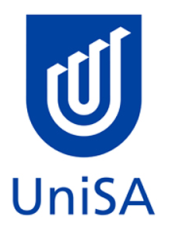 Enrolment AdvicePROGRAM NAMEGraduate Certificate in Business AdministrationGraduate Diploma in Business AdministrationMaster of Business AdministrationPROGRAM CODEPROGRAM CODEDCMADGMADMMASCHOOL CODESCHOOL CODEBUSINESS SCHOOLACADEMIC PLANPART TIMEYEAR LEVELYEAR LEVEL1CAMPUSCAMPUSCITY WESTCAMPUS CENTRAL OFFICE(Please contact Campus Central if you need help with enrolling or have any queries about the information on this form)Campus Central City WestLevel 2, Jeffrey Smart BuildingEMAILcampuscentral.citywest@unisa.edu.aucampuscentral.citywest@unisa.edu.aucampuscentral.citywest@unisa.edu.auPHONE8302 0511SCHOOL(Please contact the School Office if you have any other queries)Business SchoolEMAILmbaunisa@unisa.edu.aumbaunisa@unisa.edu.aumbaunisa@unisa.edu.auPHONE8302 9086DEFINITIONS:Subject Area and Catalogue Number A 4-letter subject area code plus a 4-digit catalogue number make up the course code, e.g. BIOL 1033.  You can search for courses by using this code. Class Number  A class number is a unique number used to identify individual classes held during a specified study period. You can use class numbers to enrol, starting with the class number of the enrolment classEnrolment Class An Enrolment Class is the first class you enrol in for a particular course. This can be a lecture (LEC), tutorial (TUT), workshop (WSH), practical (PRA) or external (EXT) to name a few examples.  There may be multiple enrolment classes to choose between. All other components will be related to the enrolment class and will display once you select your enrolment class. Related Classes  Related classes are other components (i.e. a tutorial or practical) that make up the course. In some cases you may be automatically enrolled into a particular related class that is associated with the enrolment class you selected.Auto Enrol ClassIn some courses, once you select the Enrolment Class, you are automatically enrolled (Auto-Enrol) in a second (related) class (e.g. by choosing a tutorial you are automatically enrolled into the lecture). The class number will be listed in the Auto-Enrol column below. You may still be required to select another related class to complete your enrolment.External ClassThe external class number will be listed in the External Class column below or click on the ‘Refer to timetable’ link.  This number is the only enrolment class number you need to enter in ‘Manage my Enrolment’ when enrolling.Study PeriodSubject AreaCatalogue NumberCourseInternal Class NumberOnline Class NumberNotesSP1BUSS5244Contemporary Management Skills OR(all students commencing in this study period are expected to undertake this course)1016610218Refer to Class Timetable for dates, time and room location.SP1BUSS5247Accounting for Decision Making1014010219Refer to Class Timetable for dates, time and room location.SP3BUSS5244Contemporary Management Skills OR(all students commencing in this study period are expected to undertake this course)3018830199Refer to Class Timetable for dates, time and room location. SP3BUSS5389Leadership and Change Management OR3013130200Refer to Class Timetable for dates, time and room location.SP3BUSS5245Creative and Accountable Marketing3016630201Refer to Class Timetable for dates, time and room location. Study PeriodSubject AreaCatalogue NumberCourseInternal Class NumberOnline Class NumberNotesSP4BUSS5244Contemporary Management Skills OR(all students commencing in this study period are expected to undertake this course)4003940335Refer to Class Timetable for dates, time and room location. SP4BUSS5247Accounting for Decision Making4026040336Refer to Class Timetable for dates, time and room location.SP6BUSS5244Contemporary Management Skills OR(all students commencing in this study period are expected to undertake this course)6005860223Refer to Class Timetable for dates, time and room location. SP6BUSS5389Leadership and Change Management OR6004060224Refer to Class Timetable for dates, time and room location. SP6BUSS5245Creative and Accountable Marketing6017160225Refer to Class Timetable for dates, time and room location. 1.The table above shows the full list of courses to be taken by a student undertaking a part-time load solely in this year of the program.2.Students can enrol in the courses above for the study periods 1, 3, 4 & 6.